Lesson 17: Order Towers and NumbersLet’s put numbers and cube towers in order from 1–10.Warm-up: Act It Out: Family DinnerHan is helping his grandfather set the table for dinner.Han puts 8 plates on the table.17.3: Centers: Choice TimeChoose a center.Math Stories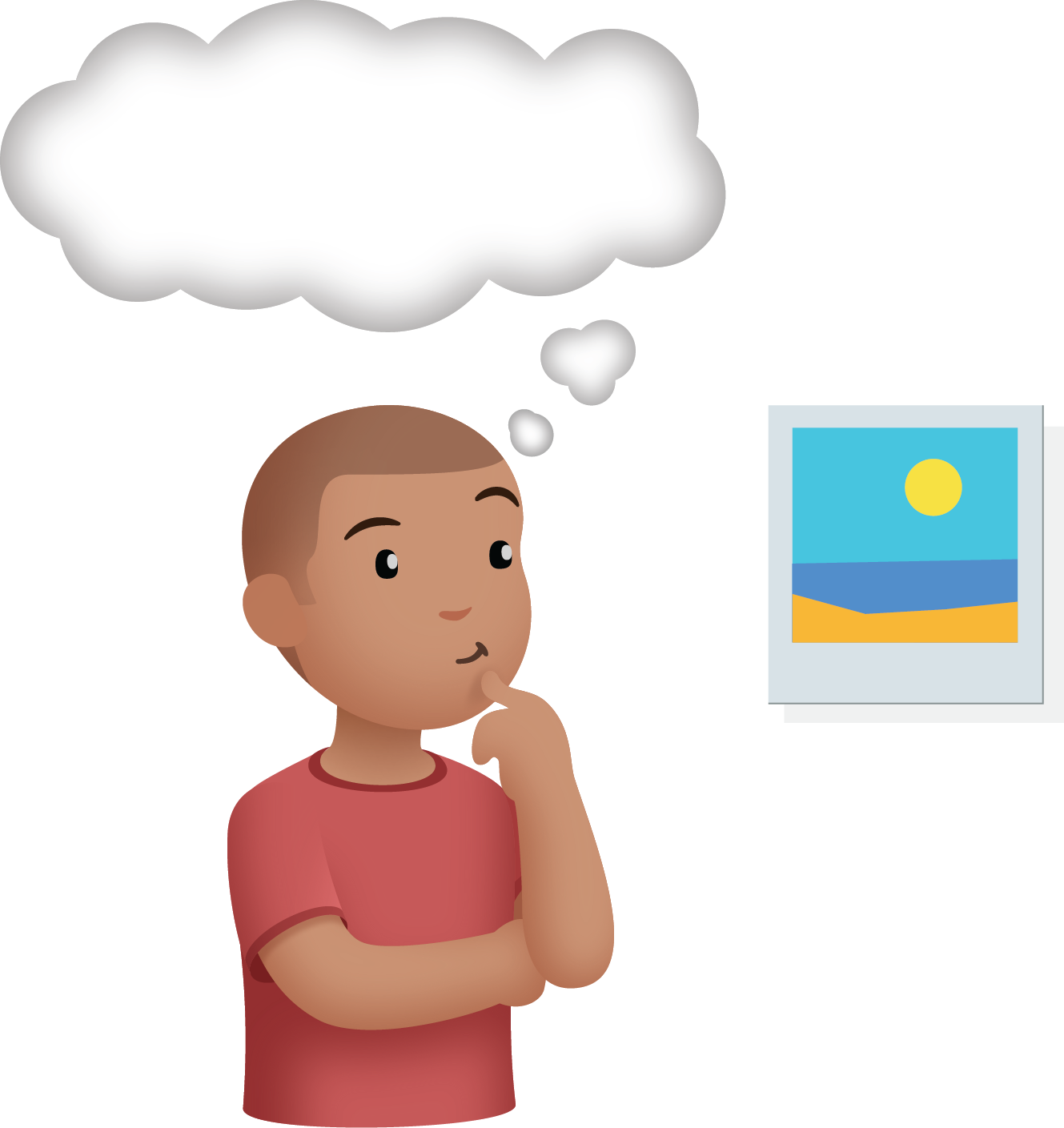 Math Libs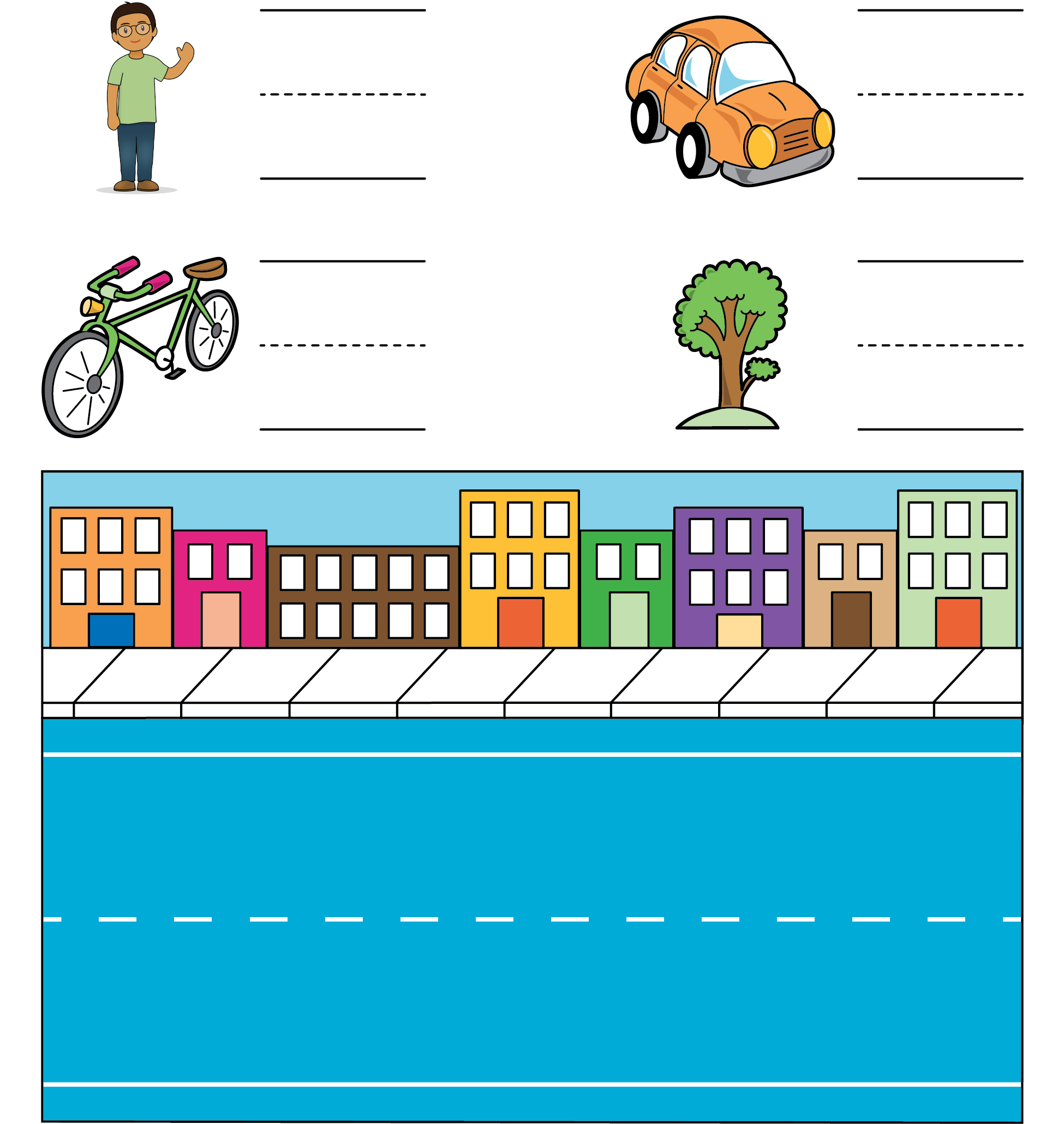 Number Race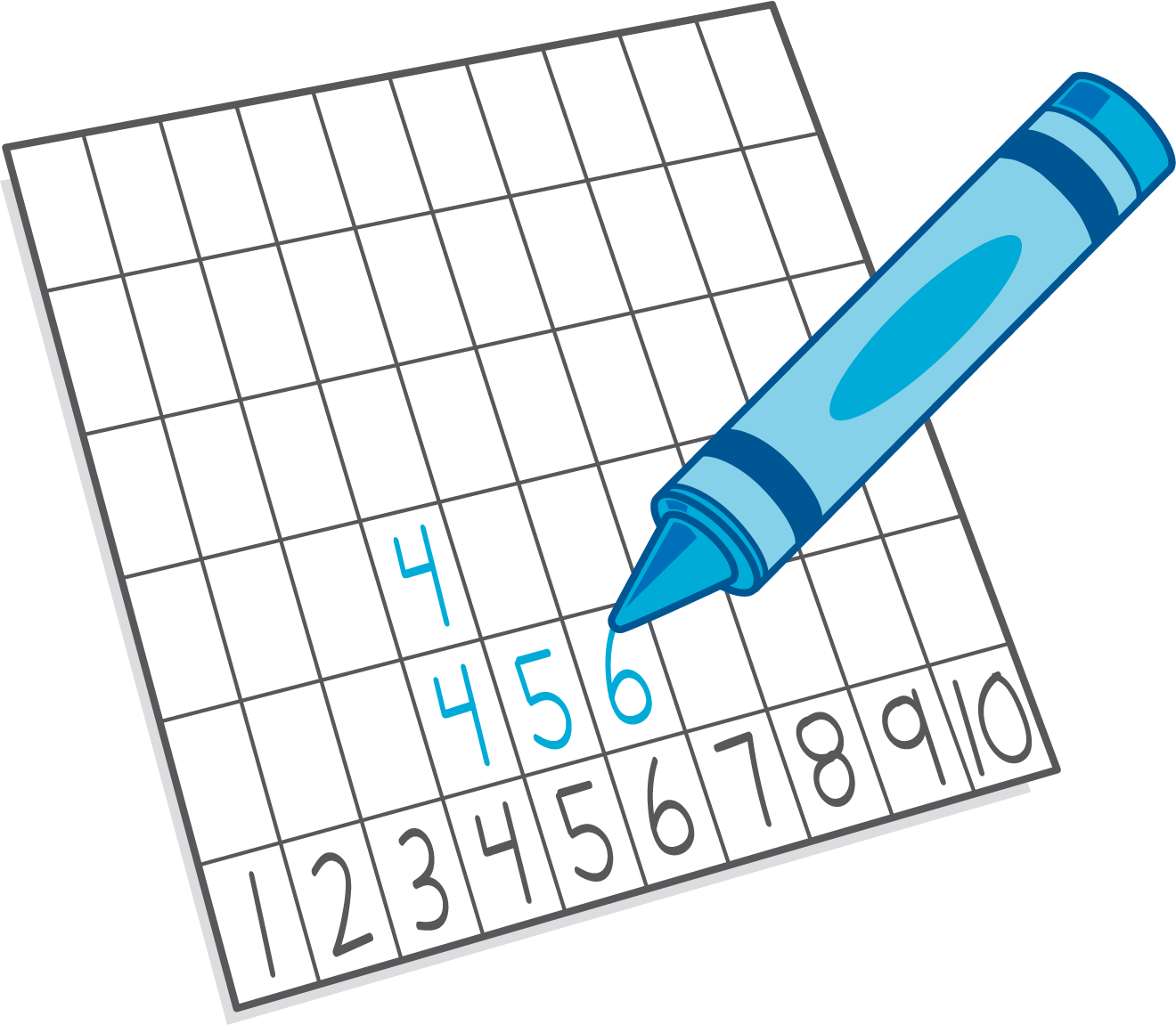 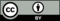 © CC BY 2021 Illustrative Mathematics®